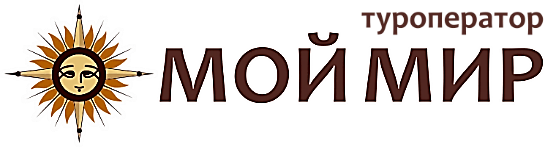 Туроператор «Мой Мир»
г. Барнаул, ул. Балтийская, 23, оф. 2
Тел.: (3852) 60-90-64, 8-905-929-81-53
E-mail: moymir@altturizm.ruhttps://altturizm.ruЗАПОЛНИТЬДата экскурсии и время: 
Экскурсия (название, направление):
Школа 
Класс: 
Кл. руководитель: Список детей Список назначенных сопровождающих группу детей Список физических лиц (родители/взрослые, не включенные в приказ от школы)№ФИО ребенка (полностью)Дата рожденияКонтактный номер законного представителя№п/пФамилия, имя, отчество сопровождающего Номер телефона№п/пФамилия, имя, отчество сопровождающего Номер телефона